BauskāBauskas novada skolēnu sporta spēlesRudens krossStafešu skrējieni NolikumsMērķis un uzdevumiFiziski aktīva dzīves veida popularizēšana, bērnu un jauniešu veselības nostiprināšana. Veicināt sporta attīstību mācību iestādēs, pilnveidot audzēkņu vispusīgo attīstību un sagatavošanu darbam, Latvijas valsts aizsardzībai.Sekmēt talantīgāko audzēkņu atlasi sporta rezervju sagatavošanai.Noskaidrot labākās skolas un atsevišķus dalībniekus startam Zemgales reģiona, Latvijas Republikas skolēnu sporta spēlēs un starptautiska mēroga bērnu un jaunatnes sacensībās.Audzināt jauniešos patriotisma jūtas pret savu novadu, valsti.Sekmēt mācību iestāžu audzēkņu iesaistīšanu ārpus stundu sporta pasākumos, nodrošināt kvalitatīvu mācību vielas apguvi sporta stundās.Vieta un laiks14.10.2022, plkst 10:00,  Iecavas pilsētas parkā.Dalībnieki Bauskas novada izglītības iestāžu izlases komandas. Komandas sastāvā trīs dalībnieki zēni un meitenes startē atsevišķi. Disciplīnas:A.grupa (2003./2006.g.dz.) jaunieši 3x100m, jaunietes 3x750m;B grupa (2007./2008.g.dz.) zēnie 3x100m, meitenes 3x750m;C grupa (2009./2010.g.dz/) zēni 3x750m, meitenes 3x500m;D grupa (2011./2012.g.dz.) zēni 3x500m, meitenes 3x500m.Vērtēšana un noteikumiVisiem izglītojamajiem vienāds starta numurs, stafetes maiņa notiek koridorā ( 20m ), iepriekšējā etapa izglītojamais pieskaroties ar roku pie nākošā etapa skrējēja pleca. Lai startētu sacensībās komandai jāizpilda vienveida kartītes ( sk.pielikumu). Izglītības iestādei jānodrošina kvalificēts tiesnesis ar hronometru.Vērtēšana: Komandu vērtējumā visās Izglītības iestāžu grupās vērtē 3 labākos startus. Vienādu punktu skaita gadījumā augstākā vieta komandai, kurai labāks 4. starts. Vidusskolu grupā komandu vērtējumā vērtē 2. labākos startus.PieteikšanāsPieteikumus un dalībnieku kartītes sacensību dalībnieku komandas pārstāvis iesniedz sacensību galvenajam tiesnesim (Ieva Kirkila – 26553747) sacensību norises dienā  līdz plkst 9.30.ApbalvošanaAr medaļām un diplomiem tiks apbalvoti pirmo trīs vietu  ieguvēji zēniem un meitenēm visās vecuma grupās.FinansesIzdevumus, kas saistīti ar sacensību organizēšanu un apbalvošanu, sedz organizatori.Izglītības metodiķe:                                                                                     I.Kirkila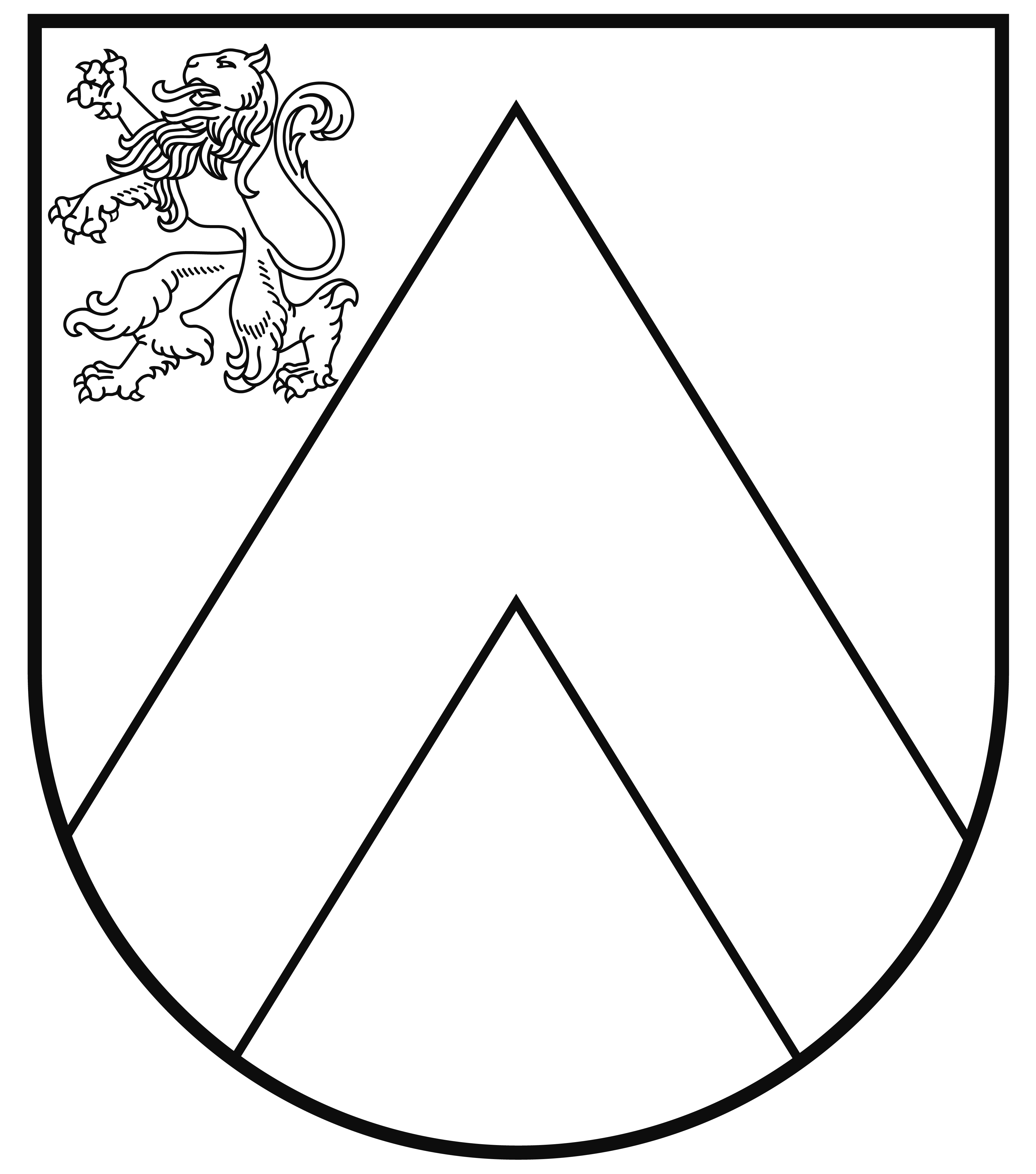 Latvijas RepublikaBAUSKAS NOVADA DOMEBauskas novada bērnu un jaunatnes sporta skolaReģ. Nr. 4571902099, Pilskalna iela26, Bauska, Bauskas nov., LV-3901tālr. 63922852, fakss 639 22852, e-pasts: sporta.skola@bauska.lv, www.bauska.lv